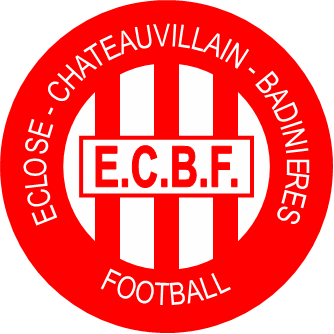 Le 14 mars 2017,Objet : Demande de lots pour tombolaChers parents,Notre club de football ECBF souhaite participer à un tournoi de football en catégorie U15 le week-end de pentecôte à Courpière dans le Puy-de-Dôme (63).Nous faisons appel à vous afin d’avoir des lots pour une tombola dont l’objectif est de récolter des fonds pour financer partiellement le déplacement et l’hébergement de vos enfants.Le tirage de cette tombola se déroulera le samedi 29 avril au stade d’Eclose-Badinières, après le match de football U15 entre ECBF et Oyeu.Vous remerciant par avance de l’attention que vous porterez à notre demande, nous vous prions d’agréer, Madame, Monsieur, l’expression de nos salutations distinguées.								Clément GONIN								Responsable U15